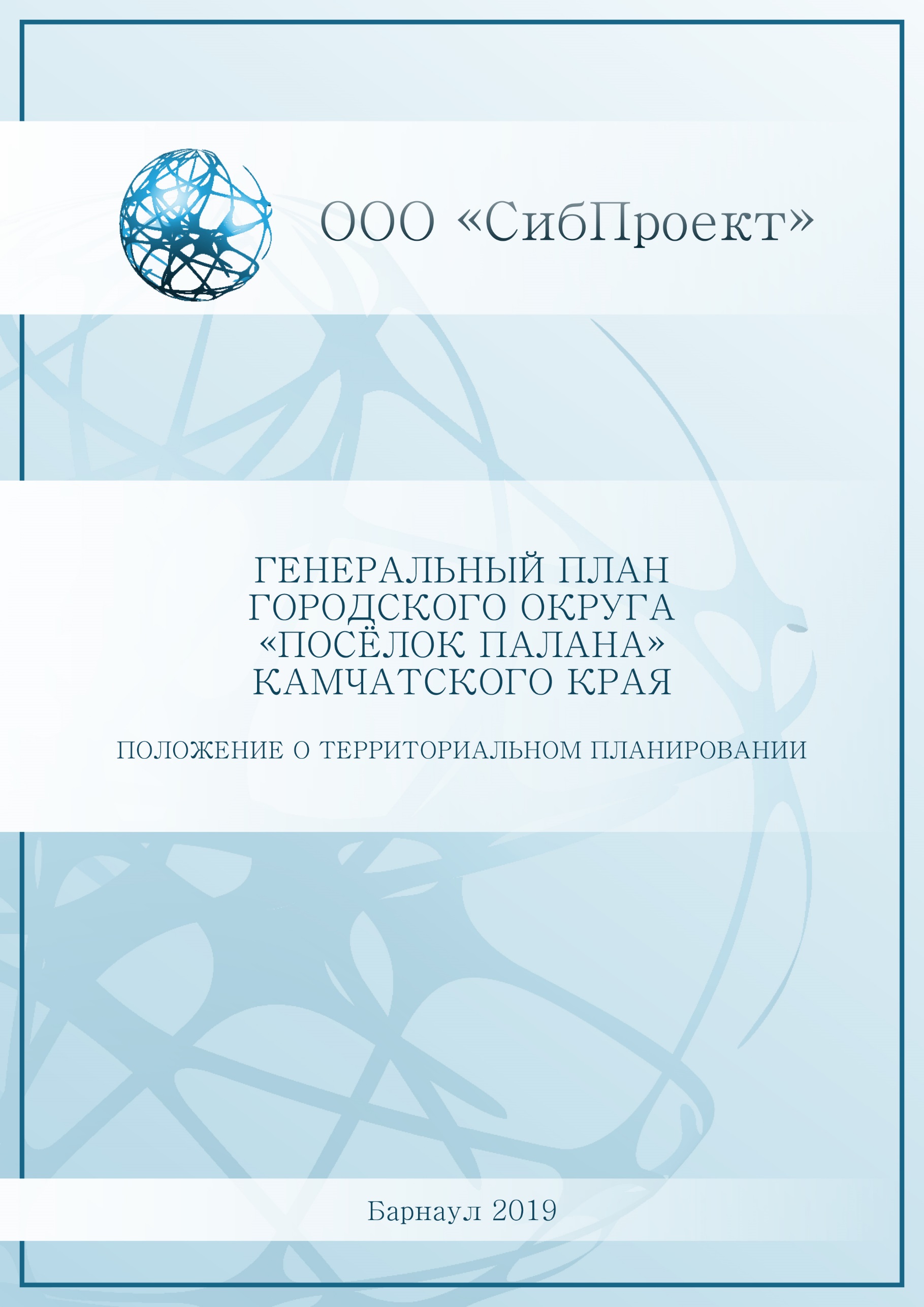 ООО «СибПроект»ГЕНЕРАЛЬНЫЙ ПЛАН ГОРОДСКОГО ОКРУГА «ПОСЁЛОК ПАЛАНА» КАМЧАТСКОГО КРАЯПОЛОЖЕНИЕ О ТЕРРИТОРИАЛЬНОМ ПЛАНИРОВАНИИПояснительная запискаЗаказчик: Комитет по управлению муниципальным имуществом городского округа «поселок Палана»Муниципальный контракт: №0138300005919000011-01 от 23.07.2019 г.Исполнитель: ООО «СибПроект»        Руководитель проекта:                           _______________ Калачева Л.А.   БАРНАУЛ 2019Авторский коллектив:Руководитель проекта	                Л.А. КалачеваАрхитектор                                                                                                                 М.А. МищенкоИнженер по электроснабжению	                                                                          Н.А. СытдиковаИнженер по водоснабжению и водоотведению                                                     Т.П. ЛеоноваИнженер по теплоснабжению                                                                                  Т.П. ЛеоноваСОСТАВ ГРАФИЧЕСКИХ МАТЕРИАЛОВ ПРОЕКТА1. Сведения о видах, назначении и наименовании планируемых для размещения объектов местного значения городского округа «поселок Палана» Камчатского края, их основные характеристики, местоположение, а также характеристики зон с особыми условиями использования территорий (если установление таких зон требуется в связи с размещением данных объектов) Таблица №12. Параметры функциональных зон, а также сведения о планируемых для размещения в них объектах федерального значения, объектах регионального значения, объектах местного значения за исключением линейных объектовТаблица №2№ п/пНаименование чертежаМасштабМатериалы по обоснованиюМатериалы по обоснованиюМатериалы по обоснованиюГП 1Карта современного использования и комплексной оценки территории городского округа «поселок Палана» Камчатского краяМ 1:100 000ГП 2Карта современного использования и комплексной оценки территории городского округа «поселок Палана» Камчатского краяМ 1:10 000  1:5 000ГП 3Карта территорий, подверженных риску возникновения чрезвычайных ситуаций природного и техногенного характера городского округа «поселок Палана» Камчатского краяМ 1:10 000  1:5 000ГП 4Карта границ земель по категориям городского округа «поселок Палана» Камчатского краяМ 1:100 000Утверждаемая частьУтверждаемая частьУтверждаемая частьГП 5Карта границ населенных пунктов городского округа «поселок Палана» Камчатского краяМ 1:100 000ГП 6Карта планируемого размещения объектов местного значения городского округа «поселок Палана» Камчатского краяМ 1:100 000ГП 7Карта планируемого размещения объектов местного значения городского округа «поселок Палана» Камчатского краяМ 1:10 000  1:5 000ГП 8Карта функциональных зон городского округа «поселок Палана» Камчатского краяМ 1:100 000ГП 9Карта функциональных зон городского округа «поселок Палана» Камчатского краяМ 1:10 000  1:5 000№ п/пВид объектаНазначение, наименование, местоположениеОсновные характеристикиСрок реализацииСрок реализацииНаименование функциональной зоныХарактеристики зон с особыми условиями использования№ п/пВид объектаНазначение, наименование, местоположениеОсновные характеристики1 очередь 2030 г.Расчётныйсрок 2040 г.Наименование функциональной зоныХарактеристики зон с особыми условиями использования1.Дошкольные образовательные организацииДетский садпо проекту–строительствоМногофункциональная общественно-деловая зонаУстановление не требуется2.Общеобразовательные организацииНачальная школапо проекту–строительствоМногофункциональная общественно-деловая зонаУстановление не требуется3. Объект социально-бытового обслуживанияМногофункциональный центр обслуживания населенияпо проекту–строительствоМногофункциональная общественно-деловая зонаУстановление не требуется4.Объект культурно-досугового (клубного) типаКультурно-досуговый центрпо проекту–строительствоМногофункциональная общественно-деловая зонаУстановление не требуется5.Объект водоснабженияВодозаборОсновные характеристики уточнить при разработке проектной документации–строительствоЗона инженерной инфраструктурыЗСО 30 м (первый пояс)6.Объект водоснабженияВодопроводные очистные сооружения1765 м3/сут–строительствоЗона инженерной инфраструктурыЗСО 30 м (первый пояс)Объект водоснабженияВодопроводные сетиДиаметр 110-280 мм (12,78 км)–строительствоЛинейный объектЗСО 10 м (первый пояс)7.Объект водоотведенияСтроительство комплекса очистных сооружений1500 м3/час–строительство–15-300 м (в зависимости от мощности и типа сооружений)8.Объект теплоснабженияКотельнаяОсновные характеристики уточнить при разработке проектной документации–строительство–Размер санитарно-защитной зоны устанавливается на основаниирасчетов11.Объект энергетикиМини-ТЭЦ6 кВ–строительствоЗона инженерной инфраструктурыОЗ 10 м12.Объект энергетикиДизельная электростанция №10––реконструкцияЗона инженерной инфраструктурыОЗ 10 м13.Объект энергетикиТрансформаторные подстанции6/0,4 кВ (9 шт.)–строительство–ОЗ 10 м14.Объект энергетикиВоздушные линии электропередачи6 кВ (4,5 км)–строительствоЛинейный объектОЗ 10 м15.Автомобильные дороги местного значенияПодъезд к планируемому полигону ТКО2,55 км (трассировку уточнить при разработке проектной документации)–строительствоЛинейный объектПридорожная полоса 25 м16.Автомобильные дороги местного значенияДороги пгт. Палана – с. Лесная, пгт. Палана – ур. Паланские горячие источники245,157 км (трассировку уточнить при разработке проектной документации)–реконструкцияЛинейный объектПридорожная полоса 25 м17.Улицы и дороги местного значенияУлично-дорожная сеть1,921 км (трассировку уточнить при разработке проектной документации)–строительствоЛинейный объектУстановление не требуется№ п/пНаименованиеПараметры функциональных зонПараметры функциональных зонСведения о планируемых объектахСведения о планируемых объектахСведения о планируемых объектахСведения о планируемых объектах№ п/пНаименованиеПлощадь, га%Федерального значенияРегионального значенияМестного значениямуниципального районаМестного значения1Общая площадь городского округа465781100––––Функциональные зоны вне границ населенного пункта:Функциональные зоны вне границ населенного пункта:Функциональные зоны вне границ населенного пункта:Функциональные зоны вне границ населенного пункта:Функциональные зоны вне границ населенного пункта:Функциональные зоны вне границ населенного пункта:Функциональные зоны вне границ населенного пункта:1.1Зона складирования и захоронения отходов31,35070,007–Полигон ТКО со скотомогильником––1.2Производственная зона25,20000,0231.3Зона сельскохозяйственного использования793,31350,171.4Иные зоны461033,865198,98––––2Общая площадь населенного пункта3819,1509100 (0,82 от площади ГО)––––Функциональные зоны в границах населенного пункта:Функциональные зоны в границах населенного пункта:Функциональные зоны в границах населенного пункта:Функциональные зоны в границах населенного пункта:Функциональные зоны в границах населенного пункта:Функциональные зоны в границах населенного пункта:Функциональные зоны в границах населенного пункта:2.1Жилые зоны: Жилые зоны: Жилые зоны: Жилые зоны: Жилые зоны: Жилые зоны: Жилые зоны: 2.1.1Зона застройки индивидуальными жилыми домами31,36700,95––––2.1.2Зона застройки малоэтажными жилыми домами7,47750,29––––2.1.3Зона застройки среднеэтажными жилыми домами7,05310,18––––2.2Общественно- деловые зоны:Общественно- деловые зоны:Общественно- деловые зоны:Общественно- деловые зоны:Общественно- деловые зоны:Общественно- деловые зоны:Общественно- деловые зоны:2.2.1Многофункциональная общественно-деловая зона25,84510,66–Морг; гараж ГУЗ «Корякская окружная больница»–Детский сад; начальная школа; культурно-досуговый центр; многофункциональный центр2.3Производственные зоны, зоны инженерной и транспортной инфраструктур: Производственные зоны, зоны инженерной и транспортной инфраструктур: Производственные зоны, зоны инженерной и транспортной инфраструктур: Производственные зоны, зоны инженерной и транспортной инфраструктур: Производственные зоны, зоны инженерной и транспортной инфраструктур: Производственные зоны, зоны инженерной и транспортной инфраструктур: Производственные зоны, зоны инженерной и транспортной инфраструктур: 2.3.1Производственная зона58,87021,51––2.3.2Коммунально-складская зона12,87420,41––––2.3.3Зона инженерной инфраструктуры10,05530,26––––2.3.4Зона транспортной инфраструктуры68,00631,74––––2.3.5Зона размещения объектов транспортной инфраструктуры173,36084,45––––2.4Зоны сельскохозяйственного использования: Зоны сельскохозяйственного использования: Зоны сельскохозяйственного использования: Зоны сельскохозяйственного использования: Зоны сельскохозяйственного использования: Зоны сельскохозяйственного использования: Зоны сельскохозяйственного использования: 2.4.1Зона сельскохозяйственного использования602,22715,77––––2.4.2Зона садоводческих или огороднических некоммерческих товариществ162,05284,16––––2.4.3Производственная зона сельскохозяйственных предприятий63,52071,66––––2.5Зоны рекреационного назначения: Зоны рекреационного назначения: Зоны рекреационного назначения: Зоны рекреационного назначения: Зоны рекреационного назначения: Зоны рекреационного назначения: Зоны рекреационного назначения: 2.5.1Зона озелененных территорий общего пользования (лесопарки, парки, сады, скверы, бульвары, городские леса)18,12600,46––––2.6Зоны специального назначения:Зоны специального назначения:Зоны специального назначения:Зоны специального назначения:Зоны специального назначения:Зоны специального назначения:Зоны специального назначения:2.6.1Зона кладбищ2,36340,06––––2.6.2Зона озеленения специального назначения2,01480,05––––2.6.3Зона режимных территорий15,08790,39––––2.7Иные зоны:Иные зоны:Иные зоны:Иные зоны:Иные зоны:Иные зоны:Иные зоны:2.7.1Иные зоны2558,848867,00––––